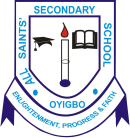                          ALL SAINTSSECONDARY SCHOOL, OYIGBOCONTINIOUS ASSESSMENT REPORT BOOK/DOSSIERFORSENIOR SECONDARY SCHOOLSName:	HENRY UGWU				Sex:	MALE	Class:	SS 1 A		Year:     2017/2018		55         NEXT TERM BEGINS:	5TH JAN 2018		NEXT TERM ENDS:    30TH MARCH 2018FIRST TERMINAL REPORT                    (FIRST YEAR)TRAITSRATINGS 1  Legibility42  Dexterity53  Handling of Tools24  Accuracy45  Sports & Games36  Physical Activity17  Musical Skills48  Drawing/Painting3